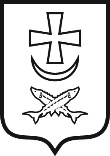 администрация города азовапостановление16.11.2023                                           № 917О внесении изменений в постановление Администрации города Азова от 13.11.2018 № 2477В соответствии с постановлением Администрации города Азова от 10.08.2018 № 1805 «Об утверждении Порядка разработки, реализации и оценки эффективности муниципальных программ города Азова» и согласно решению Азовской городской Думы от 27.09.2023 № 224 «О внесении изменений в решение Азовской городской Думы «О бюджете города Азова на 2023 год и на плановый период 2024 и 2025 годов»,ПОСТАНОВЛЯЮ:1. Внести в приложение № 1 к постановлению Администрации города Азова от 13.11.2018 № 2477 «Об утверждении муниципальной программы города Азова «Развитие физической культуры и спорта в городе Азове» изменения согласно приложению к настоящему постановлению.2. Настоящее постановление подлежит официальному опубликованию.3. Направить настоящее постановление в Правительство Ростовской области для включения в регистр муниципальных нормативных правовых актов Ростовской области.4. Контроль за исполнением постановления возложить на заместителя главы администрации по социальным вопросам - директора Департамента социального развития г. Азова Давлятову С.В.Глава Администрациигорода Азова                                                                                   В.В. РащупкинВерноНачальник общего отдела                                                             В.А. ЖигайловаПостановление вносит отдел по физической культуре и спорту Департамента социального развития г. АзоваПриложениек постановлениюАдминистрации города Азоваот 16.11.2023 № 9171. Изменения, вносимые в приложение № 1 к постановлению Администрации города Азова от 13.11.2018 № 2477 «Об утверждении муниципальной программы города Азова «Развитие физической культуры и спорта в городе Азове».1.1. В разделе паспорт муниципальной программы города Азова «Развитие физической культуры и спорта в городе Азове». 1.1.1. Подраздел «Ресурсное обеспечение муниципальной программы города Азова» изложить в редакции:1.2. В разделе паспорт подпрограммы «Развитие массовой физической культуры и спорта».1.2.1. Подраздел «Целевые индикаторы и показатели подпрограммы» изложить в редакции:1.3. В разделе паспорт подпрограммы «Развитие инфраструктуры сферы физической культуры и спорта».1.3.1. Подраздел «Ресурсное обеспечение муниципальной подпрограммы города Азова» изложить в редакции:Таблица 1СВЕДЕНИЯо показателях (индикаторах) муниципальной программы города Азова «Развитие физической культуры и спорта в городе Азове», подпрограмм муниципальной программы города Азова «Развитие физической культуры и спорта в городе Азове» и их значениях*плановое значение показателя будет уточнено при выделении бюджетных ассигнований на соответствующий финансовый год.Таблица 3СВЕДЕНИЯо методике расчета показателей (индикаторов) муниципальной программы*до 2023 г.Таблица 4ПЕРЕЧЕНЬподпрограмм, основных мероприятий подпрограмм и мероприятий ведомственных целевых программ муниципальной программыТаблица 5Расходы бюджета города Азова на реализациюмуниципальной программы города Азова «Развитие физической культуры и спорта в городе Азове»Таблица 6РАСХОДЫобластного бюджета, федерального бюджета, бюджета города Азова и внебюджетных источниковна реализацию муниципальной программы «Развитие физической культуры и спорта в городе Азове»Управляющий деламиадминистрации                                                                                                   И.Н. ДзюбаВерно Начальник общего отдела                                                                                 В.А. ЖигайловаРесурсное обеспечение муниципальной программы города Азова–общий объем финансирования Программы –341 181,3 тыс. руб., в том числе:2019 год -  53 164,6 тыс. рублей,2020 год -  28 157,7 тыс. рублей2021 год -  28 074,9 тыс. рублей,2022 год -  24 813,7 тыс. рублей,2023 год -  28 675,2 тыс. рублей,2024 год -  25 310,8 тыс. рублей,2025 год -  22 508,4 тыс. рублей,2026 год -  26 095,2 тыс. рублей,2027 год -  26 095,2 тыс. рублей,2028 год -  26 095,2 тыс. рублей,2029 год -  26 095,2 тыс. рублей,2030 год -  26 095,2 тыс. рублей,в том числе: -из федерального бюджета – 38 400,0 тыс. рублей; в том числе по годам:2019 год -  38 400,0 тыс. рублей,2020 год -  0,0 тыс. рублей2021 год -  0,0 тыс. рублей,2022 год -  0,0 тыс. рублей,2023 год -  0,0 тыс. рублей,2024 год -  0,0 тыс. рублей,2025 год -  0,0 тыс. рублей,2026 год -  0,0 тыс. рублей,2027 год -  0,0 тыс. рублей,2028 год -  0,0 тыс. рублей,2029 год -  0,0 тыс. рублей,2030 год -  0,0 тыс. рублей;- из областного бюджета – 9788,2 тыс. рублей;в том числе по годам:2019 год -  172,9 тыс. рублей,2020 год -  5 712,4 тыс. рублей2021 год -  1 940,0 тыс. рублей,2022 год -  468,7 тыс. рублей,2023 год -  1 494,2 тыс. рублей,2024 год -  0,0 тыс. рублей,2025 год -  0,0 тыс. рублей,2026 год -  0,0 тыс. рублей,2027 год -  0,0 тыс. рублей,2028 год -  0,0 тыс. рублей,2029 год -  0,0 тыс. рублей,2030 год -  0,0 тыс. рублей;-из бюджета города Азова – 287 088,0 тыс. рублей, в том числе по годам:2019 год -  14 591,7 тыс. рублей,2020 год -  22 445,3 тыс. рублей2021 год -  26 134,9 тыс. рублей,2022 год -  22 639,7 тыс. рублей,2023 год -  24 541,2 тыс. рублей,2024 год -  24 530,8 тыс. рублей,2025 год -  21 728,4 тыс. рублей,2026 год -  26 095,2 тыс. рублей,2027 год -  26 095,2 тыс. рублей,2028 год -  26 095,2 тыс. рублей,2029 год -  26 095,2 тыс. рублей,2030 год -  26 095,2 тыс. рублей;- внебюджетные источники – 5 905,1 тыс. рублей, в том числе по годам:2019 год -  0,0 тыс. рублей,2020 год -  0,0 тыс. рублей2021 год -  0,0 тыс. рублей,2022 год -  1 705,3 тыс. рублей,2023 год -  2 639,8 тыс. рублей,2024 год -  780,0 тыс. рублей,2025 год -  780,0 тыс. рублей,2026 год -  0,0 тыс. рублей,2027 год -  0,0 тыс. рублей,2028 год -  0,0 тыс. рублей,2029 год -  0,0 тыс. рублей,2030 год -  0,0 тыс. рублей.Целевые индикаторы и показатели подпрограммы–1. Число участников и зрителей спортивных мероприятий.2. Численность систематически занимающихся физической культурой и спортом (в специализированных, спортивных, технических учреждениях), в общей численности занимающихся.3. Доля населения, выполнившего нормативы Всероссийского физкультурно-спортивного комплекса «Готов к труду и обороне» (ГТО), в общей численности населения, принявшего участие в сдаче нормативов Всероссийского физкультурно-спортивного комплекса «Готов к труду и обороне» (ГТО).4. Доля лиц с ограниченными возможностями здоровья и инвалидов, систематически занимающихся физической культурой и спортом, в общей численности данной категории населения, не имеющего противопоказаний для занятий физической культурой и спортом.5. Количество публикаций по пропаганде здорового образа жизни, физической культуры и спорта в СМИ.6. Доля студентов, систематически занимающихся физической культурой и спортом, в общей численности студентов учреждений, находящихся на территории г. Азова.«Ресурсное обеспечение подпрограммы –Общий объем финансирования подпрограммы Общий объем финансирования подпрограммы - 280 697,0 тыс. руб., в том числе по годам:2019 год -  46 769,1 тыс. руб.;2020 год -  24 411,2 тыс. руб.;2021 год -  22 849,3 тыс. руб.;2022 год -  21 921,1 тыс. руб.;2023 год -  23 096,5 тыс. руб.;2024 год -  22 124,8 тыс. руб.;2025 год -  21 026,5 тыс. руб.; 2026 год -  19 699,7 тыс. руб.;2027 год -  19 699,7 тыс. руб.;2028 год -  19 699,7 тыс. руб.;2029 год -  19 699,7 тыс. руб.;2030 год -  19 699,7 тыс. руб.,в том числе:- из федерального бюджета – 38 400,0 тыс. рублей, в том числе по годам:2019 год -  38 400,0 тыс. рублей,2020 год -  0,0 тыс. рублей2021 год -  0,0 тыс. рублей,2022 год -  0,0 тыс. рублей,2023 год -  0,0 тыс. рублей,2024 год -  0,0 тыс. рублей,2025 год -  0,0 тыс. рублей,2026 год -  0,0 тыс. рублей,2027 год -  0,0 тыс. рублей,2028 год -  0,0 тыс. рублей,2029 год -  0,0 тыс. рублей,2030 год -  0,0 тыс. рублей;- из областного бюджета – 9788,2 тыс. рублей;в том числе по годам:2019 год -  172,9 тыс. рублей,2020 год -  5 712,4 тыс. рублей2021 год -  1 940,0 тыс. рублей,2022 год -  468,7 тыс. рублей,2023 год -  1 494,2 тыс. рублей,2024 год -  0,0 тыс. рублей,2025 год -  0,0 тыс. рублей,2026 год -  0,0 тыс. рублей,2027 год -  0,0 тыс. рублей,2028 год -  0,0 тыс. рублей,2029 год -  0,0 тыс. рублей,2030 год -  0,0 тыс. рублей;- из бюджета города – 226 603,7 тыс. рублей; в том числе по годам:2019 год –  8 196,2 тыс. рублей;2020 год -  18 698,8 тыс. рублей;2021 год -  20 909,3 тыс. рублей;2022 год -  19 747,1 тыс. рублей;2023 год -  18 962,5 тыс. рублей;2024 год -  21 344,8 тыс. рублей;2025 год -  20 246,5 тыс. рублей;2026 год -  19 699,7 тыс. рублей;2027 год -  19 699,7 тыс. рублей;2028 год -  19 699,7 тыс. рублей;2029 год -  19 699,7 тыс. рублей;2030 год -  19 699,7 тыс. рублей;- внебюджетные источники – 5 905,1 тыс. рублей, в том числе по годам:2019 год -  0,0 тыс. рублей,2020 год -  0,0 тыс. рублей2021 год -  0,0 тыс. рублей,2022 год -  1 705,3 тыс. рублей,2023 год -  2 639,8 тыс. рублей,2024 год -  780,0 тыс. рублей,2025 год -  780,0 тыс. рублей,2026 год -  0,0 тыс. рублей,2027 год -  0,0 тыс. рублей,2028 год -  0,0 тыс. рублей,2029 год -  0,0 тыс. рублей,2030 год -  0,0 тыс. рублей.№ п/пНомер и наименование показателя(индикатора)Номер и наименование показателя(индикатора)Вид показателяЕдиницаизмеренияЕдиницаизмеренияЗначения показателей Значения показателей Значения показателей Значения показателей Значения показателей Значения показателей Значения показателей Значения показателей Значения показателей Значения показателей Значения показателей Значения показателей Значения показателей Значения показателей № п/пНомер и наименование показателя(индикатора)Номер и наименование показателя(индикатора)Вид показателяЕдиницаизмеренияЕдиницаизмерения2017201820192020202120222023202420252026202720282029203012234456789101112131415161718Муниципальная программа «Развитие физической культуры в городе Азове»Муниципальная программа «Развитие физической культуры в городе Азове»Муниципальная программа «Развитие физической культуры в городе Азове»Муниципальная программа «Развитие физической культуры в городе Азове»Муниципальная программа «Развитие физической культуры в городе Азове»Муниципальная программа «Развитие физической культуры в городе Азове»Муниципальная программа «Развитие физической культуры в городе Азове»Муниципальная программа «Развитие физической культуры в городе Азове»Муниципальная программа «Развитие физической культуры в городе Азове»Муниципальная программа «Развитие физической культуры в городе Азове»Муниципальная программа «Развитие физической культуры в городе Азове»Муниципальная программа «Развитие физической культуры в городе Азове»Муниципальная программа «Развитие физической культуры в городе Азове»Муниципальная программа «Развитие физической культуры в городе Азове»Муниципальная программа «Развитие физической культуры в городе Азове»Муниципальная программа «Развитие физической культуры в городе Азове»Муниципальная программа «Развитие физической культуры в городе Азове»Муниципальная программа «Развитие физической культуры в городе Азове»1.1. Доля граждан города Азова, систематически занимающихся физической культурой и спортом из общего числа населения.1. Доля граждан города Азова, систематически занимающихся физической культурой и спортом из общего числа населения.статистический%%38,243,543,648,550,351,756,056,056,061,964,066,068,070,02.2. Уровень обеспеченности населения спортивными сооружениями, исходя из единовременной пропускной способности объектов спорта, в том числе для лиц с ограниченными возможностями здоровья и инвалидов.2. Уровень обеспеченности населения спортивными сооружениями, исходя из единовременной пропускной способности объектов спорта, в том числе для лиц с ограниченными возможностями здоровья и инвалидов.ведомственный%%32,540,7340,7447,0548,7048,7151,7051,7351,7351,7651,7951,8251,8551,88Подпрограмма 1. «Развитие массовой физической культуры и спорта»Подпрограмма 1. «Развитие массовой физической культуры и спорта»Подпрограмма 1. «Развитие массовой физической культуры и спорта»Подпрограмма 1. «Развитие массовой физической культуры и спорта»Подпрограмма 1. «Развитие массовой физической культуры и спорта»Подпрограмма 1. «Развитие массовой физической культуры и спорта»Подпрограмма 1. «Развитие массовой физической культуры и спорта»Подпрограмма 1. «Развитие массовой физической культуры и спорта»Подпрограмма 1. «Развитие массовой физической культуры и спорта»Подпрограмма 1. «Развитие массовой физической культуры и спорта»Подпрограмма 1. «Развитие массовой физической культуры и спорта»Подпрограмма 1. «Развитие массовой физической культуры и спорта»Подпрограмма 1. «Развитие массовой физической культуры и спорта»Подпрограмма 1. «Развитие массовой физической культуры и спорта»Подпрограмма 1. «Развитие массовой физической культуры и спорта»3.1.1. Число участников и зрителей спортивных мероприятий.1.1. Число участников и зрителей спортивных мероприятий.ведомственныйчел.чел.1788017910179304371722344721297612060*18070180901811018130181504.1.2. Численность систематически занимающихся физической культурой и спортом (в специализированных, спортивных, технических учреждениях), в общей численности занимающихся. 1.2. Численность систематически занимающихся физической культурой и спортом (в специализированных, спортивных, технических учреждениях), в общей численности занимающихся. ведомственныйчел.чел.335033553360336533703370337533753380338033853385339033905.1.3. Доля населения выполнившего нормативы Всероссийского физкультурно-спортивного комплекса «Готов к труду и обороне» (ГТО), в общей численности населения, принявшего участие в сдаче нормативов Всероссийского физкультурно-спортивного комплекса «Готов к труду и обороне» (ГТО).1.3. Доля населения выполнившего нормативы Всероссийского физкультурно-спортивного комплекса «Готов к труду и обороне» (ГТО), в общей численности населения, принявшего участие в сдаче нормативов Всероссийского физкультурно-спортивного комплекса «Готов к труду и обороне» (ГТО).ведомственный%%-32,734,739,739,1639,4044,5044,7544,7545,3545,5045,6545,8546,06.1.4. Доля лиц с ограниченными возможностями здоровья и инвалидов, систематически занимающихся физической культурой и спортом, в общей численности данной категории населения.1.4. Доля лиц с ограниченными возможностями здоровья и инвалидов, систематически занимающихся физической культурой и спортом, в общей численности данной категории населения.ведомственный%%14,123,424,225,626,126,3--------7.1.5. Количество публикаций по пропаганде здорового образа жизни, физической культуры и спорта в СМИ.1.5. Количество публикаций по пропаганде здорового образа жизни, физической культуры и спорта в СМИ.ведомственныйшт.шт.22253035404045455050555560608.1.6. Доля студентов, систематически занимающихся физической культурой и спортом, в общей численности студентов учреждений, находящихся на территории г. Азова.1.6. Доля студентов, систематически занимающихся физической культурой и спортом, в общей численности студентов учреждений, находящихся на территории г. Азова.ведомственный%%---91,8091,8191,8391,8591,8791,8991,9191,9391,9591,9792,09.1.7. Доля лиц с ограниченными возможностями здоровья и инвалидов, систематически занимающихся физической культурой и спортом, в общей численности данной категории населения, не имеющего противопоказаний для занятий физической культурой и спортом.1.7. Доля лиц с ограниченными возможностями здоровья и инвалидов, систематически занимающихся физической культурой и спортом, в общей численности данной категории населения, не имеющего противопоказаний для занятий физической культурой и спортом.ведомственный%%------27,127,127,128,629,129,630,130,6Подпрограмма 2. «Развитие инфраструктуры сферы физической культуры и спорта»Подпрограмма 2. «Развитие инфраструктуры сферы физической культуры и спорта»Подпрограмма 2. «Развитие инфраструктуры сферы физической культуры и спорта»Подпрограмма 2. «Развитие инфраструктуры сферы физической культуры и спорта»Подпрограмма 2. «Развитие инфраструктуры сферы физической культуры и спорта»Подпрограмма 2. «Развитие инфраструктуры сферы физической культуры и спорта»Подпрограмма 2. «Развитие инфраструктуры сферы физической культуры и спорта»Подпрограмма 2. «Развитие инфраструктуры сферы физической культуры и спорта»Подпрограмма 2. «Развитие инфраструктуры сферы физической культуры и спорта»Подпрограмма 2. «Развитие инфраструктуры сферы физической культуры и спорта»Подпрограмма 2. «Развитие инфраструктуры сферы физической культуры и спорта»Подпрограмма 2. «Развитие инфраструктуры сферы физической культуры и спорта»Подпрограмма 2. «Развитие инфраструктуры сферы физической культуры и спорта»Подпрограмма 2. «Развитие инфраструктуры сферы физической культуры и спорта»Подпрограмма 2. «Развитие инфраструктуры сферы физической культуры и спорта»10.2.1. Единовременная пропускная способность объектов спорта, введенных в эксплуатацию в рамках подпрограммы «Развитие инфраструктуры спорта в городе Азове» по направлению, касающемуся совершенствования условий для развития массового спорта (нарастающим итогом).2.1. Единовременная пропускная способность объектов спорта, введенных в эксплуатацию в рамках подпрограммы «Развитие инфраструктуры спорта в городе Азове» по направлению, касающемуся совершенствования условий для развития массового спорта (нарастающим итогом).ведомственныйчел.чел.25169,2193,2218,0237,0241,0241,0250,0250,0260,0270,0280,0290,0300,011.2.2. Исключение человеческого фактора при измерении результатов легкоатлетических видов дисциплин.2.2. Исключение человеческого фактора при измерении результатов легкоатлетических видов дисциплин.ведомственный%%--010010010010010010010010010010010012.2.3 Интенсивность эксплуатации футбольного поля тренировочной площадки.2.3 Интенсивность эксплуатации футбольного поля тренировочной площадки.ведомственныйчас.час.--До 208209-624209-624209-624209-624209-624209-624209-624209-624209-624209-624209-624№  
п/пНомер и наименование 
показателя (индикатора)Ед. 
измМетодика расчета показателя (формула) и методологические пояснения к показателю Базовые показатели (используемые   в формуле)123451.1.Доля граждан города Азова, систематически занимающихся физической культурой и спортом из общего числа населения.%Дф = Нс / Чнас х 100%,где Дф – доля населения, систематически занимающегося физической культурой и спортом;Нс – численность населения, занимающегося физической культурой и спортом (человек);Чнас – численность населения (человек) на 1 января года, следующего за отчетным годомДанные Ростовстата о численности населения Ростовской области; численность населения, занимающегося физической культурой и спортом (человек) – данные ежегодного государственного статистического наблюдения по форме 1-ФК2.1.1. Число участников и зрителей спортивно-массовых и физкультурно-оздоровительных мероприятий среди детей, молодежи, взрослого населения.чел.Кучаст. = Асм / В фоКучаст. – количество участников, принявших участие в физкультурно-спортивных мероприятий включенных в календарный план официальных спортивно-массовых и физкультурно-оздоровительных мероприятий города.А см – количество участников, принявших участие в спортивно-массовых мероприятий, физкультурно-оздоровительных, включенных в календарный план официальных мероприятий города.В фо – количество участников, запланированных в муниципальной программе к реализации в отчетном году3.1.2. Численность занимающихся в специализированных, спортивных учреждениях.чел.Ч = Чдюсш+Чсшор + Ч тех. видам спортагде:Ч – общая численность занимающихся в организациях города Азова, осуществляющих спортивную подготовку возрасте от 6 до 17 летЧдюсш - численность занимаю-щихся вДЮСШ;Чсшор - численность занимаю-щихся в СШОР;Ч тех. видам спорта – численность занимающихся в технических кружках и секциях.По данным Федеральной службы государственной статистики по форме 5-ФК, 1-ФК.41.3. Доля населения выполнившего нормативы Всероссийского физкультурно-спортивного комплекса «Готов к труду и обороне» (ГТО), в общей численности населения, принявшего участие в сдаче нормативов Всероссийского физкультурно-спортивного комплекса «Готов к труду и обороне» (ГТО).челДв = Нв х 100 % / ЧпДв – Доля населения, выполнившего нормативы ВФСК ГТО.Нв – численность населения, выполнившего нормативы ВФСК ГТО.Чп – численность населения, принявшего участие в сдаче нормативов ВФСК ГТО.По данным Федеральной службы государственной статистики по форме 2-ГТО.5.1.4. Доля лиц с ограниченными возможностями здоровья и инвалидов, систематически занимающихся физической культурой и спортом, в общей численности данной категории населения.*%Ди = Нс / Чинв х 100%,где Ди – доля лиц с ОВЗ и инвалидов, систематически занимающихся физической культурой и спортом;Нс – численность населения данной категории, занимающегося физической культурой и спортом (человек);Чинв – численность населения данной категории (человек) на 1 января года, следующего за отчетным годомПо данным Федеральной службы государственной статистики по форме 3-АФК.6.1.5. Количество публикаций по пропаганде здорового образа жизни, физической культуры и спорта в СМИ.шт.Показатель определяется в виде суммы базовых показателейКоличество опубликований в СМИ.7.1.6. Доля студентов, систематически занимающихся физической культурой и спортом, в общей численности студентов учреждений, находящихся на территории г. Азова%Дст= Сс/Чст*100%,где Дст - доля студентов, систематически занимающихся физической культурой и спортом;Сс – численность студентов, занимающегося физической культурой и спортом (человек);Чст – общая численность студентов средне-специальных, профессиональных и высших учебных заведений, расположенных на территории г. АзоваПо данным средне-специальных, профессиональных и высших учебных заведений, расположенных на территории г. Азова.8.1.7. Доля лиц с ограниченными возможностями здоровья и инвалидов, систематически занимающихся физической культурой и спортом, в общей численности данной категории населения, не имеющего противопоказаний для занятий физической культурой и спортом.%Ди = Нс / Чинв х 100%,где Ди – доля лиц с ОВЗ и инвалидов, систематически занимающихся физической культурой и спортом, не имеющего противопоказаний для занятий физической культурой и спортом;Нс – численность населения данной категории, занимающегося физической культурой и спортом (человек);Чинв – численность населения данной категории (человек) на 1 января года, следующего за отчетным годомПо данным Федеральной службы государственной статистики по форме 3-АФК.9.2. Уровень обеспеченности населения спортивными сооружениями, исходя из единовременной пропускной способности объектов спорта, в том числе для лиц с ограниченными возможностями здоровья и инвалидов %ЕПС = ЕПСфакт/ЕПСнорм х 100 ЕПС – уровень обеспеченности спортивными сооружениями, исходя из единовременной пропускной способности объектов спорта;ЕПСфакт –единовременная пропускная способность имеющихся спортивных сооружений, в соответствии с данными федерального статистического наблюдения по форме № 1-ФК;ЕПСнорм – необходимая нормативная единовременная пропускная способность спортивных сооруженийЕПСнорм рассчитывается в соответствии с Методическими рекомендациями о применении нормативов и норм при определении потребности субъектов РФ в объектах физической культуры и спорта, утвержденными приказом Минспорта России от 21.03.2018 № 24410.2.1. Единовременная пропускная способности объектов спортачел.ЕПСнорм рассчитывается в соответствии с Методическими рекомендациями о применении нормативов и норм при определении потребности субъектов РФ в объектах физической культуры и спорта, утвержденными приказом Минспорта России от 21.03.2018 № 244Рассчитывается по виду (видам) спорта и роду занятий в области физической культуры, для которых предназначается объект.11.2.2. Исключение человеческого фактора при измерении результатов легкоатлетических видов дисциплин.%Дичф = Чинстр/Чобщ* 100%Дичф – доля легкоатлетических мероприятий с исключением человеческого фактора измерений результатовЧинстр – количество мероприятий с использованием инструментального метода измерений точности результатов; Чобщ – общее количество мероприятий с использованием точности измерения результатов.12.2.3. Интенсивность эксплуатации футбольного поля тренировочной площадкичас.Иэкс = (Чтр + Чсп) * 52 нед.Иэкс – общее количество часов использования.Чтр – количество часов проведения тренировочных мероприятий в неделю;Чсп – количество часов проведения спортивных мероприятий в неделю Допустимая интенсивность эксплуатации футбольного поля не более 12 часов в неделю (ГОСТ Р 58157-2018).№
п/пНомер и наименование    
основного мероприятия,мероприятия ведомственной целевой программыСоисполнитель, участник, ответственный за исполнение основного мероприятия, мероприятия ВЦПСрокСрокОжидаемый     
непосредственный 
результат     
(краткое описание)Последствия 
нереализации основного   
мероприятия, мероприятия ведомственной 
 целевой    
 программыСвязь с 
показателями муниципальной 
программы
(подпрограммы)№
п/пНомер и наименование    
основного мероприятия,мероприятия ведомственной целевой программыСоисполнитель, участник, ответственный за исполнение основного мероприятия, мероприятия ВЦПначала  
реализацииокончания 
реализацииОжидаемый     
непосредственный 
результат     
(краткое описание)Последствия 
нереализации основного   
мероприятия, мероприятия ведомственной 
 целевой    
 программыСвязь с 
показателями муниципальной 
программы
(подпрограммы)12345678Подпрограмма 1 «Развитие массовой физической культуры и спорта»Подпрограмма 1 «Развитие массовой физической культуры и спорта»Подпрограмма 1 «Развитие массовой физической культуры и спорта»Подпрограмма 1 «Развитие массовой физической культуры и спорта»Подпрограмма 1 «Развитие массовой физической культуры и спорта»Подпрограмма 1 «Развитие массовой физической культуры и спорта»Подпрограмма 1 «Развитие массовой физической культуры и спорта»Подпрограмма 1 «Развитие массовой физической культуры и спорта»Цель подпрограммы 1 - привлечение к занятиям физической культурой и спортом максимального количества жителей города, пропаганда здорового образа жизниЦель подпрограммы 1 - привлечение к занятиям физической культурой и спортом максимального количества жителей города, пропаганда здорового образа жизниЦель подпрограммы 1 - привлечение к занятиям физической культурой и спортом максимального количества жителей города, пропаганда здорового образа жизниЦель подпрограммы 1 - привлечение к занятиям физической культурой и спортом максимального количества жителей города, пропаганда здорового образа жизниЦель подпрограммы 1 - привлечение к занятиям физической культурой и спортом максимального количества жителей города, пропаганда здорового образа жизниЦель подпрограммы 1 - привлечение к занятиям физической культурой и спортом максимального количества жителей города, пропаганда здорового образа жизниЦель подпрограммы 1 - привлечение к занятиям физической культурой и спортом максимального количества жителей города, пропаганда здорового образа жизниЦель подпрограммы 1 - привлечение к занятиям физической культурой и спортом максимального количества жителей города, пропаганда здорового образа жизниЗадача 1 подпрограммы 1 - совершенствование системы физического воспитания различных категорий и групп населения, в том числе в образовательных учрежденияхЗадача 1 подпрограммы 1 - совершенствование системы физического воспитания различных категорий и групп населения, в том числе в образовательных учрежденияхЗадача 1 подпрограммы 1 - совершенствование системы физического воспитания различных категорий и групп населения, в том числе в образовательных учрежденияхЗадача 1 подпрограммы 1 - совершенствование системы физического воспитания различных категорий и групп населения, в том числе в образовательных учрежденияхЗадача 1 подпрограммы 1 - совершенствование системы физического воспитания различных категорий и групп населения, в том числе в образовательных учрежденияхЗадача 1 подпрограммы 1 - совершенствование системы физического воспитания различных категорий и групп населения, в том числе в образовательных учрежденияхЗадача 1 подпрограммы 1 - совершенствование системы физического воспитания различных категорий и групп населения, в том числе в образовательных учрежденияхЗадача 1 подпрограммы 1 - совершенствование системы физического воспитания различных категорий и групп населения, в том числе в образовательных учреждениях1ОМ 1.1. Организация и проведение спортивных мероприятий среди инвалидов и людей с ограниченными возможностямиДепартамент социального развития г.Азова,Отдел по физической культуре и спорту, МАУ г. Азова «СК им. Э.П.Лакомова2019 год2030 годувеличение числа участников спортивных мероприятий; привлечет людей с ограниченными возможностями к систематическим занятиям физической культуры и массовым спортом;снижение мотивации граждан к регулярным занятиям физической культурой и спортом;1, 1.1, 1.7 2ОМ 1.3. Организация и проведение военно-спортивной игры «Орлёнок»Департамент социального развития г.Азова,Отдел по физической культуре и спорту, МАУ г. Азова «СК им. Э.П.Лакомова2019 год2030 годформирование патриотического сознания молодежи к Родине, памяти павших, к защите Отечества отвлечет детей, подростков и молодежи от негативных явлений (курения, употребления алкоголя, наркотиков) снижение мотивации граждан к регулярным занятиям физической культурой и спортом;  рост преступлений в городе среди детей, подростков и молодежи.1, 1.1 Задача 2 подпрограммы 1 - вовлечение населения в занятия физической культурой и массовым спортом и приобщение их к здоровому образу жизниЗадача 2 подпрограммы 1 - вовлечение населения в занятия физической культурой и массовым спортом и приобщение их к здоровому образу жизниЗадача 2 подпрограммы 1 - вовлечение населения в занятия физической культурой и массовым спортом и приобщение их к здоровому образу жизниЗадача 2 подпрограммы 1 - вовлечение населения в занятия физической культурой и массовым спортом и приобщение их к здоровому образу жизниЗадача 2 подпрограммы 1 - вовлечение населения в занятия физической культурой и массовым спортом и приобщение их к здоровому образу жизниЗадача 2 подпрограммы 1 - вовлечение населения в занятия физической культурой и массовым спортом и приобщение их к здоровому образу жизниЗадача 2 подпрограммы 1 - вовлечение населения в занятия физической культурой и массовым спортом и приобщение их к здоровому образу жизниЗадача 2 подпрограммы 1 - вовлечение населения в занятия физической культурой и массовым спортом и приобщение их к здоровому образу жизни3ОМ 1.2. Организация и проведение чемпионатов, первенств города, городских турниров по различным видам спорта, комплексных спартакиад: школьников, студентов, трудящихся, ветеранов, допризывной и призывной молодежи, детских и пришкольных лагерей с дневным пребыванием детей; подростковых клубов по месту жительства.Департамент социального развития г.Азова,Отдел по физической культуре и спорту, МАУ г. Азова «СК им. Э.П.Лакомова2019 год2030 годувеличение числа участников и зрителей спортивных мероприятий; привлечет население к систематическим занятиям физической культуры и массовым спортом; отвлечет детей, подростков и молодежи от негативных явлений (курения, употребления алкоголя, наркотиков); сформирует патриотическое сознание населения к Родине, памяти павших, к защите Отечества.снижение мотивации граждан к регулярным занятиям физической культурой и спортом;  рост преступлений в городе среди детей, подростков и молодежи.1, 1.1, 1.2, 1.3, 1.64ОМ 1.5. Организация агитации и пропаганды здорового образа жизни, физической культуры и массового спорта в СМИДепартамент социального развития г.Азова,Отдел по физической культуре и спорту, МАУ г. Азова «СК им. Э.П.Лакомова2019 год2030 годагитация и пропаганда физической культуры и спорта, обеспечит раскрытия социальной значимости физической культуры и спорта, их роль в оздоровлении нации, формирование здорового образа жизни граждан, борьба с негативными явлениями – курением, употреблением алкоголя, наркотиков, детской преступностьюотсутствие достоверной информации, приведет к снижению заинтересованности жителей к занятиям физической культурой и спортом1, 1.1, 1.2, 1.3, 1.5Задача 3 подпрограммы 1 - обеспечение дальнейшего развития на территории города физической культуры и спорта среди детей, подростков и молодежи как важного средства оздоровления и физического совершенствования, профилактики негативных проявлений в молодежной средеЗадача 3 подпрограммы 1 - обеспечение дальнейшего развития на территории города физической культуры и спорта среди детей, подростков и молодежи как важного средства оздоровления и физического совершенствования, профилактики негативных проявлений в молодежной средеЗадача 3 подпрограммы 1 - обеспечение дальнейшего развития на территории города физической культуры и спорта среди детей, подростков и молодежи как важного средства оздоровления и физического совершенствования, профилактики негативных проявлений в молодежной средеЗадача 3 подпрограммы 1 - обеспечение дальнейшего развития на территории города физической культуры и спорта среди детей, подростков и молодежи как важного средства оздоровления и физического совершенствования, профилактики негативных проявлений в молодежной средеЗадача 3 подпрограммы 1 - обеспечение дальнейшего развития на территории города физической культуры и спорта среди детей, подростков и молодежи как важного средства оздоровления и физического совершенствования, профилактики негативных проявлений в молодежной средеЗадача 3 подпрограммы 1 - обеспечение дальнейшего развития на территории города физической культуры и спорта среди детей, подростков и молодежи как важного средства оздоровления и физического совершенствования, профилактики негативных проявлений в молодежной средеЗадача 3 подпрограммы 1 - обеспечение дальнейшего развития на территории города физической культуры и спорта среди детей, подростков и молодежи как важного средства оздоровления и физического совершенствования, профилактики негативных проявлений в молодежной средеЗадача 3 подпрограммы 1 - обеспечение дальнейшего развития на территории города физической культуры и спорта среди детей, подростков и молодежи как важного средства оздоровления и физического совершенствования, профилактики негативных проявлений в молодежной среде5ОМ 1.4. Приобретение спортивного оборудования, инвентаря и спортивной формы для организации спортивно-массовой и физкультурно-оздоровительной работы.Департамент социального развития г.Азова,Отдел по физической культуре и спорту, МАУ г. Азова «СК им. Э.П.Лакомова2019 год2030 годобеспечение спортивных сборных команд города спортивной формой, спортивным оборудованием и инвентарем, достижение спортсменами города высоких результатов на различных спортивных аренахснижение темпов роста спортивного мастерства по видам спорта, снижение престижа города на областном, всероссийском уровне.1, 1.1, 1.36ОМ 1.6. Организация и проведение учебно-тренировочных сборов для сборных команд городаДепартамент социального развития г.Азова,Отдел по физической культуре и спорту, МАУ г. Азова «СК им. Э.П.Лакомова2019 год2030 годсовершенствование системы отбора одаренных спортсменов, для комплектования сборных команд.снижение темпов роста спортивного мастерства, систематически занимающихся физической культурой и спортом.1, 1.1, 1.2, 1.371.7. Организация участия сборных команд города и отдельных спортсменов в областных и всероссийских соревнованиях, первенствах, чемпионатах, кубках, турнирах, спартакиадах, юношеских и молодежных играх Дона, олимпиадах Дона и школьников.Департамент социального развития г. Азова,Отдел по физической культуре и спорту, МАУ г. Азова «СК им. Э.П.Лакомова2019 год2030 годувеличение числа перспективных спортсменов и команд города, повышение количества званий и спортивных разрядов, достижение спортсменами города высоких результатов на различных спортивных аренахснижение темпов роста спортивного мастерства по видам спорта, снижение престижа города на областном, всероссийском уровне.18ОМ 1.8. Повышение квалификации, обучение на семинарах, участие в конференциях и форумах руководителей и специалистов в сфере физической культуры и спорта, руководителей спортивных учреждений и организаций,тренеров-преподавателей, судей по видам спорта.Департамент социального развития г.Азова,Отдел по физической культуре и спорту, МАУ г. Азова «СК им. Э.П.Лакомова2019 год2030 годповышение уровня руководителей и тренеров преподавателей для подготовки спортсменов и сборных команд, совершенствования системы подготовки спортивного резерва.снижение темпов роста уровня руководителей и тренеров преподавателей для подготовки спортсменов и сборных команд, совершенствования системы подготовки спортивного резерва1.2Задача 4 подпрограммы 1 - реализация комплексных мероприятий среди разных групп и слоев населения города в рамках реализации Всероссийского комплекса «Готов к труду и обороне» (ГТО)Задача 4 подпрограммы 1 - реализация комплексных мероприятий среди разных групп и слоев населения города в рамках реализации Всероссийского комплекса «Готов к труду и обороне» (ГТО)Задача 4 подпрограммы 1 - реализация комплексных мероприятий среди разных групп и слоев населения города в рамках реализации Всероссийского комплекса «Готов к труду и обороне» (ГТО)Задача 4 подпрограммы 1 - реализация комплексных мероприятий среди разных групп и слоев населения города в рамках реализации Всероссийского комплекса «Готов к труду и обороне» (ГТО)Задача 4 подпрограммы 1 - реализация комплексных мероприятий среди разных групп и слоев населения города в рамках реализации Всероссийского комплекса «Готов к труду и обороне» (ГТО)Задача 4 подпрограммы 1 - реализация комплексных мероприятий среди разных групп и слоев населения города в рамках реализации Всероссийского комплекса «Готов к труду и обороне» (ГТО)Задача 4 подпрограммы 1 - реализация комплексных мероприятий среди разных групп и слоев населения города в рамках реализации Всероссийского комплекса «Готов к труду и обороне» (ГТО)Задача 4 подпрограммы 1 - реализация комплексных мероприятий среди разных групп и слоев населения города в рамках реализации Всероссийского комплекса «Готов к труду и обороне» (ГТО)9ОМ 1.9. Организация и проведение физкультурных и спортивных мероприятий в рамках Всероссийского физкультурно-спортивного комплекса "Готов к труду и обороне" (ГТО)Департамент социального развития г.Азова,Отдел по физической культуре и спорту, МАУ г. Азова «СК им. Э.П.Лакомова2019 год2030 годувеличение населения привлеченных к выполнению видов испытаний (тестов), нормативов, требований Всероссийского физкультурно-спортивного комплекса "Готов к труду и обороне" (ГТО) снижение мотивации граждан к регулярным занятиям физической культурой и спортом; роста преступлений в городе среди детей, подростков и молодежи.1.310ОМ 1.10. Обеспечение муниципального отдела «Центр тестирования ГТО» материально техническим и спортивным оборудованием.Департамент социального развития г.Азова,Отдел по физической культуре и спорту, МАУ г. Азова «СК им. Э.П.Лакомова2019 год2030 годсоздание условий по оказанию консультационной и методической помощи населению в подготовке к выполнению видов испытаний (тестов), нормативов, требований к оценке уровня знаний и умений в области физической культуры и спорта.снижение мотивации граждан к регулярным занятиям физической культурой и спортом; 1.3Подпрограмма 2 «Развитие инфраструктуры сферы физической культуры и спорта»Подпрограмма 2 «Развитие инфраструктуры сферы физической культуры и спорта»Подпрограмма 2 «Развитие инфраструктуры сферы физической культуры и спорта»Подпрограмма 2 «Развитие инфраструктуры сферы физической культуры и спорта»Подпрограмма 2 «Развитие инфраструктуры сферы физической культуры и спорта»Подпрограмма 2 «Развитие инфраструктуры сферы физической культуры и спорта»Подпрограмма 2 «Развитие инфраструктуры сферы физической культуры и спорта»Подпрограмма 2 «Развитие инфраструктуры сферы физической культуры и спорта»Цель подпрограммы 2 – создание сети спортивных сооружений, обеспечивающих возможность жителям города заниматься физической культурой и спортомЦель подпрограммы 2 – создание сети спортивных сооружений, обеспечивающих возможность жителям города заниматься физической культурой и спортомЦель подпрограммы 2 – создание сети спортивных сооружений, обеспечивающих возможность жителям города заниматься физической культурой и спортомЦель подпрограммы 2 – создание сети спортивных сооружений, обеспечивающих возможность жителям города заниматься физической культурой и спортомЦель подпрограммы 2 – создание сети спортивных сооружений, обеспечивающих возможность жителям города заниматься физической культурой и спортомЦель подпрограммы 2 – создание сети спортивных сооружений, обеспечивающих возможность жителям города заниматься физической культурой и спортомЦель подпрограммы 2 – создание сети спортивных сооружений, обеспечивающих возможность жителям города заниматься физической культурой и спортомЦель подпрограммы 2 – создание сети спортивных сооружений, обеспечивающих возможность жителям города заниматься физической культурой и спортомЗадача 1 подпрограммы 2 – развитие и реконструкция объектов спорта на территории городаЗадача 1 подпрограммы 2 – развитие и реконструкция объектов спорта на территории городаЗадача 1 подпрограммы 2 – развитие и реконструкция объектов спорта на территории городаЗадача 1 подпрограммы 2 – развитие и реконструкция объектов спорта на территории городаЗадача 1 подпрограммы 2 – развитие и реконструкция объектов спорта на территории городаЗадача 1 подпрограммы 2 – развитие и реконструкция объектов спорта на территории городаЗадача 1 подпрограммы 2 – развитие и реконструкция объектов спорта на территории городаЗадача 1 подпрограммы 2 – развитие и реконструкция объектов спорта на территории города11ОМ 2.1. Содержание и эксплуатация спортивных сооружений и открытых спортивных площадокДепартамент социального развития г.Азова,МАУ г. Азова «СК им. Э.П.Лакомова2019 год2030 годсохранение спортивной инфраструктуры, обеспечивающей возможность жителям города заниматься физической культурой и спортом;увеличение обеспеченности населения спортивными сооружениями.недостижение уровня обеспечения населения спортивными сооружениями.2, 2.112ОМ 2.4. Приобретение уличных тренажеровДепартамент социального развития г.Азова,МАУ г. Азова «СК им. Э.П.Лакомова2019 год2019 годприобретение комплекта спортивно-технологического оборудования для создания малых спортивных площадок;увеличение обеспеченности населения спортивными сооружениями.недостижение уровня обеспечения населения спортивными сооружениями.2, 2.113ОМ 2.5. Приобретение, доставка и монтаж комплекта спортивного покрытия и технологического оборудования для многофункциональных спортивных площадокДепартамент социального развития г.Азова,МАУ г. Азова «СК им. Э.П.Лакомова2020 год2020 годприобретение, доставка и монтаж комплекта спортивного покрытия и технологического оборудования для многофункциональных спортивных площадок;увеличение обеспеченности населения спортивными сооружениями.недостижение уровня обеспечения населения спортивными сооружениями.2, 2.114ОМ 2.6. Устройство спортивной площадки по адресу: Ростовская область, г. Азов, расположенной в районе дома № 38 по бул. ПетровскомуДепартамент социального развития г.Азова,МАУ г. Азова «СК им. Э.П.Лакомова20212021ремонт покрытия и ограждения, установка волейбольных и баскетбольных стоек, футбольных ворот.увеличение обеспеченности населения спортивными сооружениями.недостижение уровня обеспечения населения спортивными сооружениями.2, 2.1Задача 2 подпрограммы 2 - создание условий для эффективного использования тренировочной площадки после проведения чемпионата мира по футболу 2018 годаЗадача 2 подпрограммы 2 - создание условий для эффективного использования тренировочной площадки после проведения чемпионата мира по футболу 2018 годаЗадача 2 подпрограммы 2 - создание условий для эффективного использования тренировочной площадки после проведения чемпионата мира по футболу 2018 годаЗадача 2 подпрограммы 2 - создание условий для эффективного использования тренировочной площадки после проведения чемпионата мира по футболу 2018 годаЗадача 2 подпрограммы 2 - создание условий для эффективного использования тренировочной площадки после проведения чемпионата мира по футболу 2018 годаЗадача 2 подпрограммы 2 - создание условий для эффективного использования тренировочной площадки после проведения чемпионата мира по футболу 2018 годаЗадача 2 подпрограммы 2 - создание условий для эффективного использования тренировочной площадки после проведения чемпионата мира по футболу 2018 годаЗадача 2 подпрограммы 2 - создание условий для эффективного использования тренировочной площадки после проведения чемпионата мира по футболу 2018 года15ОМ 2.2 Адаптация иной инфраструктуры на тренировочной площадке муниципального автономного учреждения города Азова «Спортивный комплекс им. Э.П. Лакомова», Ростовская обл., г. Азов, бульвар Петровский, д. 46-а (поставка комплекта оборудования для легкой атлетики (с сертификацией))Департамент социального развития г.Азова,МАУ г. Азова «СК им. Э.П.Лакомова2019 год2019 годобеспечение населения качественной и безопасной спортивной инфраструктурой; проведение тренировочных мероприятий организованных групп, учащихся муниципальных общеобразовательных учреждений и учреждений дополнительного образования; снижение эффективного использования иной инфраструктуры тренировочной площадки после проведения чемпионата мира по футболу 2018 года2.216ОМ 2.3 Адаптация футбольного поля на тренировочной площадке муниципального автономного учреждения города Азова «Спортивный комплекс им. Э.П. Лакомова», Ростовская обл., г. Азов, бульвар Петровский, д. 46-а (оснащение футбольных полей системой укрепления травяного покрытия поля (с сертификацией))Департамент социального развития г.Азова,МАУ г. Азова «СК им. Э.П.Лакомова2019 год2019 годобеспечение населения качественной и безопасной спортивной инфраструктурой; проведение спортивных соревнований среди учащихся муниципальных общеобразовательных учреждений, учреждений дополнительного образования и взрослого населенияснижение эффективного использования футбольного поля тренировочной площадки после проведения чемпионата мира по футболу 2018 года2.3Номер и наименование подпрограммы, основного мероприятия подпрограммы, мероприятия ведомственной целевой программыОтветственныйисполнитель,соисполнители, участникиКод бюджетной 
классификации расходовКод бюджетной 
классификации расходовКод бюджетной 
классификации расходовКод бюджетной 
классификации расходовОбъем расходов всего (тыс. рублей)в том числе по годам реализациимуниципальной программыв том числе по годам реализациимуниципальной программыв том числе по годам реализациимуниципальной программыв том числе по годам реализациимуниципальной программыв том числе по годам реализациимуниципальной программыв том числе по годам реализациимуниципальной программыв том числе по годам реализациимуниципальной программыв том числе по годам реализациимуниципальной программыв том числе по годам реализациимуниципальной программыв том числе по годам реализациимуниципальной программыв том числе по годам реализациимуниципальной программыв том числе по годам реализациимуниципальной программыНомер и наименование подпрограммы, основного мероприятия подпрограммы, мероприятия ведомственной целевой программыОтветственныйисполнитель,соисполнители, участникиГРБСРзПрЦСРВРОбъем расходов всего (тыс. рублей)2019 год2020 год2021 год2022 год2023 год2024 год2025 год2026 год2027 год2028 год2029 год2030 год12345678910111213141516171819Муниципальная программа «Развитие физической культуры и спорта в городе Азове»всего, в том числе: ХХХХ335276,253164,628157,728074,923108,426035,424530,821728,426095,226095,226095,226095,226095,2Муниципальная программа «Развитие физической культуры и спорта в городе Азове»Департамент социального развития г.Азова, всего906ХХХ24148,7579,01739,92436,3543,82372,70,00,03295,43295,43295,43295,43295,4Муниципальная программа «Развитие физической культуры и спорта в городе Азове»Департамент социального развития г.Азова, всего906ХХХ370,073,3135,7300,019,00,01420,9415,180,6128,41812,2108,0109,00,0326,8370,0109,0100,01793,70,00,0370,073,3135,72716,4370,073,3135,72716,4370,073,3135,72716,4370,073,3135,72716,4370,073,3135,72716,4Муниципальная программа «Развитие физической культуры и спорта в городе Азове»МАУ г. Азова «СК им. Э.П. Лакомова», всего906ХХХ36335,65816,52006,62789,32348,83206,03186,01481,93100,13100,13100,13100,13100,1Муниципальная программа «Развитие физической культуры и спорта в городе Азове»МАУ г. Азова «СК им. Э.П. Лакомова», всего906ХХ274791,946769,124411,222849,320215,820456,721344,820246,519699,719699,719699,719699,719699,7Подпрограмма 1. Развитие массовой физической культуры и спортавсего, в том числе:ХХХХ60484,36395,53746,55225,62892,65578,73186,01481,96395,56395,56395,56395,56395,5Подпрограмма 1. Развитие массовой физической культуры и спортаДепартамент социального развития г. Азова отдел по ФКиС.МАУ г. Азова «СК им. Э.П. Лакомова»906ХХХ24148,7579,01739,92436,3543,82372,70,00,03295,43295,43295,43295,43295,4Подпрограмма 1. Развитие массовой физической культуры и спортаДепартамент социального развития г. Азова отдел по ФКиС.МАУ г. Азова «СК им. Э.П. Лакомова»906ХХХ24148,7370,073,3135,7300,019,00,01420,9415,180,6128,41812,2108,0109,00,0326,8370,0109,0100,01793,70,00,0370,073,3135,72716,4370,073,3135,72716,4370,073,3135,72716,4370,073,3135,72716,4370,073,3135,72716,4Подпрограмма 1. Развитие массовой физической культуры и спортаДепартамент социального развития г. Азова отдел по ФКиС.МАУ г. Азова «СК им. Э.П. Лакомова»906ХХХ36335,65816,52006,62789,32348,83206,03186,01481,93100,13100,13100,13100,13100,1ОМ 1.1 Организация, участие и проведение спортивных мероприятий среди инвалидов и людей с ограниченными возможностями МАУ г. Азова «СК им. Э.П. Лакомова»Департамент социального развития г. Азова отдел по ФКиС378,446,320,227,46,746,30,00,046,346,346,346,346,3ОМ 1.1 Организация, участие и проведение спортивных мероприятий среди инвалидов и людей с ограниченными возможностями МАУ г. Азова «СК им. Э.П. Лакомова»Департамент социального развития г. Азова отдел по ФКиС90611 03111000059062135,335,3-----------ОМ 1.1 Организация, участие и проведение спортивных мероприятий среди инвалидов и людей с ограниченными возможностями МАУ г. Азова «СК им. Э.П. Лакомова»Департамент социального развития г. Азова отдел по ФКиС90611 021110027210244 240,5-9,216,43,135,30,00,035,335,335,335,335,3ОМ 1.1 Организация, участие и проведение спортивных мероприятий среди инвалидов и людей с ограниченными возможностями МАУ г. Азова «СК им. Э.П. Лакомова»Департамент социального развития г. Азова отдел по ФКиС90611 03111002721024411,011,0-----------ОМ 1.1 Организация, участие и проведение спортивных мероприятий среди инвалидов и людей с ограниченными возможностями МАУ г. Азова «СК им. Э.П. Лакомова»Департамент социального развития г. Азова отдел по ФКиС90611 02111002721024491,6-11,011,03,611,00,00,011,011,011,011,011,0ОМ 1.2 Организация и проведение чемпионатов, первенств города, городских турниров по различным видам спорта, комплексных спартакиад: школьников, студентов, трудящихся, ветеранов, допризывной и призывной молодежи, детских и пришкольных лагерей с дневным пребыванием детей; подростковых клубов по месту жительстваМАУ г. Азова «СК им. Э.П. Лакомова»Департамент социального развития г. Азова отдел по ФКиС 12351,51270,1594,21020,8338,41182,00,00,01589,21589,21589,21589,21589,2ОМ 1.2 Организация и проведение чемпионатов, первенств города, городских турниров по различным видам спорта, комплексных спартакиад: школьников, студентов, трудящихся, ветеранов, допризывной и призывной молодежи, детских и пришкольных лагерей с дневным пребыванием детей; подростковых клубов по месту жительстваМАУ г. Азова «СК им. Э.П. Лакомова»Департамент социального развития г. Азова отдел по ФКиС 90611 03 1110000590621836,1836,1-----------ОМ 1.2 Организация и проведение чемпионатов, первенств города, городских турниров по различным видам спорта, комплексных спартакиад: школьников, студентов, трудящихся, ветеранов, допризывной и призывной молодежи, детских и пришкольных лагерей с дневным пребыванием детей; подростковых клубов по месту жительстваМАУ г. Азова «СК им. Э.П. Лакомова»Департамент социального развития г. Азова отдел по ФКиС 90611 0211100272102447445,8-286,2536,1125,0714,00,00,01156,91156,91156,91156,91156,9ОМ 1.2 Организация и проведение чемпионатов, первенств города, городских турниров по различным видам спорта, комплексных спартакиад: школьников, студентов, трудящихся, ветеранов, допризывной и призывной молодежи, детских и пришкольных лагерей с дневным пребыванием детей; подростковых клубов по месту жительстваМАУ г. Азова «СК им. Э.П. Лакомова»Департамент социального развития г. Азова отдел по ФКиС 90611 031110027210244359,0359,0-----------ОМ 1.2 Организация и проведение чемпионатов, первенств города, городских турниров по различным видам спорта, комплексных спартакиад: школьников, студентов, трудящихся, ветеранов, допризывной и призывной молодежи, детских и пришкольных лагерей с дневным пребыванием детей; подростковых клубов по месту жительстваМАУ г. Азова «СК им. Э.П. Лакомова»Департамент социального развития г. Азова отдел по ФКиС 90611 0211100272102442951,9-289,0404,1104,4359,00,00,0359,0359,0359,0359,0359,0ОМ 1.2 Организация и проведение чемпионатов, первенств города, городских турниров по различным видам спорта, комплексных спартакиад: школьников, студентов, трудящихся, ветеранов, допризывной и призывной молодежи, детских и пришкольных лагерей с дневным пребыванием детей; подростковых клубов по месту жительстваМАУ г. Азова «СК им. Э.П. Лакомова»Департамент социального развития г. Азова отдел по ФКиС 90611 03111002721024475,075,0-----------ОМ 1.2 Организация и проведение чемпионатов, первенств города, городских турниров по различным видам спорта, комплексных спартакиад: школьников, студентов, трудящихся, ветеранов, допризывной и призывной молодежи, детских и пришкольных лагерей с дневным пребыванием детей; подростковых клубов по месту жительстваМАУ г. Азова «СК им. Э.П. Лакомова»Департамент социального развития г. Азова отдел по ФКиС 90611 021110027210244684,1-19,080,6109,0109,00,00,073,373,373,373,373,3ОМ 1.3 Организация и проведение военно-спортивной игры «Орлёнок»МАУ г. Азова «СК им. Э.П. Лакомова»Департамент социального развития г. Азова отдел по ФКиС166,222,10,011,50,022,10,00,022,122,122,122,122,1ОМ 1.3 Организация и проведение военно-спортивной игры «Орлёнок»МАУ г. Азова «СК им. Э.П. Лакомова»Департамент социального развития г. Азова отдел по ФКиС90611 03111000059062122,122,1-----------ОМ 1.3 Организация и проведение военно-спортивной игры «Орлёнок»МАУ г. Азова «СК им. Э.П. Лакомова»Департамент социального развития г. Азова отдел по ФКиС90611 021110027210244144,1-0,011,50,022,10,00,022,122,122,122,122,1ОМ 1.4 Приобретение спортивного оборудования, инвентаря и спортивной формы для организации спортивно-массовой и физкультурно-оздоровительной работыМАУ г. Азова «СК им. Э.П. Лакомова»Департамент социального развития г. Азоваотдел по ФКиС 490,1114,5300,075,60000,000000ОМ 1.4 Приобретение спортивного оборудования, инвентаря и спортивной формы для организации спортивно-массовой и физкультурно-оздоровительной работыМАУ г. Азова «СК им. Э.П. Лакомова»Департамент социального развития г. Азоваотдел по ФКиС 90611 031110000590621114,5114,5-----------ОМ 1.4 Приобретение спортивного оборудования, инвентаря и спортивной формы для организации спортивно-массовой и физкультурно-оздоровительной работыМАУ г. Азова «СК им. Э.П. Лакомова»Департамент социального развития г. Азоваотдел по ФКиС 90611 021110027210244375,6-300,075,60000,000000ОМ 1.5 Организация агитации и пропаганды здорового образа жизни, физической культуры и массового спорта в СМИВыделения средств не требуетВыделения средств не требуетВыделения средств не требуетВыделения средств не требуетВыделения средств не требуетВыделения средств не требуетВыделения средств не требуетВыделения средств не требуетВыделения средств не требуетВыделения средств не требуетВыделения средств не требуетВыделения средств не требуетОМ 1.6 Организация и проведение учебно-тренировочных сборов для сборных команд городаМАУ г. Азова «СК им. Э.П. Лакомова»Департамент социального развития г. Азова 885,490,490,0105,00,00,00,00,0120,0120,0120,0120,0120,0ОМ 1.6 Организация и проведение учебно-тренировочных сборов для сборных команд городаМАУ г. Азова «СК им. Э.П. Лакомова»Департамент социального развития г. Азова 90611 03 111000059062190,490,4-----------ОМ 1.6 Организация и проведение учебно-тренировочных сборов для сборных команд городаМАУ г. Азова «СК им. Э.П. Лакомова»Департамент социального развития г. Азова 90611 021110027210113195,0-90,0105,00,00,00,0------ОМ 1.6 Организация и проведение учебно-тренировочных сборов для сборных команд городаМАУ г. Азова «СК им. Э.П. Лакомова»Департамент социального развития г. Азова 90611 021110027210244600,0------0,0120,0120,0120,0120,0120,0ОМ 1.7 Организация участия сборных команд города и отдельных спортсменов в областных и всероссийских соревнованиях, первенствах, чемпионатах, кубках, турнирах, спартакиадах, юношеских и молодежных играх Дона, олимпиадах Дона и школьниковМАУ г. Азова «СК им. Э.П. Лакомова»Департамент социального развития г. Азова отдел по ФКиС12501,51752,0735,51196,0198,71122,30,00,01499,41499,41499,41499,41499,4ОМ 1.7 Организация участия сборных команд города и отдельных спортсменов в областных и всероссийских соревнованиях, первенствах, чемпионатах, кубках, турнирах, спартакиадах, юношеских и молодежных играх Дона, олимпиадах Дона и школьниковМАУ г. Азова «СК им. Э.П. Лакомова»Департамент социального развития г. Азова отдел по ФКиС90611 0311100005906211618,01618,0-----------ОМ 1.7 Организация участия сборных команд города и отдельных спортсменов в областных и всероссийских соревнованиях, первенствах, чемпионатах, кубках, турнирах, спартакиадах, юношеских и молодежных играх Дона, олимпиадах Дона и школьниковМАУ г. Азова «СК им. Э.П. Лакомова»Департамент социального развития г. Азова отдел по ФКиС90611 0211100272101133024,1-735,51067,6198,71022,30,0------ОМ 1.7 Организация участия сборных команд города и отдельных спортсменов в областных и всероссийских соревнованиях, первенствах, чемпионатах, кубках, турнирах, спартакиадах, юношеских и молодежных играх Дона, олимпиадах Дона и школьниковМАУ г. Азова «СК им. Э.П. Лакомова»Департамент социального развития г. Азова отдел по ФКиС90611 0211100272102446818,5------0,01363,71363,71363,71363,71363,7ОМ 1.7 Организация участия сборных команд города и отдельных спортсменов в областных и всероссийских соревнованиях, первенствах, чемпионатах, кубках, турнирах, спартакиадах, юношеских и молодежных играх Дона, олимпиадах Дона и школьниковМАУ г. Азова «СК им. Э.П. Лакомова»Департамент социального развития г. Азова отдел по ФКиС90611 031110027210244134,0134,0-----------ОМ 1.7 Организация участия сборных команд города и отдельных спортсменов в областных и всероссийских соревнованиях, первенствах, чемпионатах, кубках, турнирах, спартакиадах, юношеских и молодежных играх Дона, олимпиадах Дона и школьниковМАУ г. Азова «СК им. Э.П. Лакомова»Департамент социального развития г. Азова отдел по ФКиС90611 021110027210244906,9-0,0128,40,0100,00,00,0135,7135,7135,7135,7135,7ОМ 1.8 Повышение квалификации, обучение на семинарах, участие в конференциях и форумах руководителей и специалистов в сфере физической культуры и спорта, руководителей спортивных учреждений и организаций, тренеров-преподавателей, судей по видам спорта.МАУ г. Азова «СК им. Э.П. Лакомова»Департамент социального развития г. Азова отдел по ФКиС92,00,00,00,00,00,00,00,018,418,418,418,418,4ОМ 1.8 Повышение квалификации, обучение на семинарах, участие в конференциях и форумах руководителей и специалистов в сфере физической культуры и спорта, руководителей спортивных учреждений и организаций, тренеров-преподавателей, судей по видам спорта.МАУ г. Азова «СК им. Э.П. Лакомова»Департамент социального развития г. Азова отдел по ФКиС90611 03111000059062100-----------ОМ 1.8 Повышение квалификации, обучение на семинарах, участие в конференциях и форумах руководителей и специалистов в сфере физической культуры и спорта, руководителей спортивных учреждений и организаций, тренеров-преподавателей, судей по видам спорта.МАУ г. Азова «СК им. Э.П. Лакомова»Департамент социального развития г. Азова отдел по ФКиС90611 0211100272101130,0-0,00,00,00,00,0------ОМ 1.8 Повышение квалификации, обучение на семинарах, участие в конференциях и форумах руководителей и специалистов в сфере физической культуры и спорта, руководителей спортивных учреждений и организаций, тренеров-преподавателей, судей по видам спорта.МАУ г. Азова «СК им. Э.П. Лакомова»Департамент социального развития г. Азова отдел по ФКиС90611 0211100272101130,0-----------ОМ 1.8 Повышение квалификации, обучение на семинарах, участие в конференциях и форумах руководителей и специалистов в сфере физической культуры и спорта, руководителей спортивных учреждений и организаций, тренеров-преподавателей, судей по видам спорта.МАУ г. Азова «СК им. Э.П. Лакомова»Департамент социального развития г. Азова отдел по ФКиС90611 02111002721024492,0------0,018,418,418,418,418,4ОМ 1.8 Повышение квалификации, обучение на семинарах, участие в конференциях и форумах руководителей и специалистов в сфере физической культуры и спорта, руководителей спортивных учреждений и организаций, тренеров-преподавателей, судей по видам спорта.МАУ г. Азова «СК им. Э.П. Лакомова»Департамент социального развития г. Азова отдел по ФКиС90611 02111002721024492,0-0,00,08,410,08,410,08,410,08,410,08,410,0ОМ 1.9 Организация и проведение физкультурных и спортивных мероприятий в рамках Всероссийского физкультурно-спортивного комплекса «Готов к труду и обороне» (ГТО)МАУ г. Азова «СК им. Э.П. Лакомова»90611 01111000059062133544,23100,12006,62789,32348,83131,03186,01481,93100,13100,13100,13100,13100,1ОМ 1.10 Обеспечение муниципального отдела «Центр тестирования ГТО» материально техническим и спортивным оборудованиемМАУ г. Азова «СК им. Э.П. Лакомова»90611 01111000059062175,0000075,00000000Подпрограмма 2. Развитие инфраструктуры сферы физической культуры и спорта в городе АзовеМАУ г. Азова «СК им. Э.П. Лакомова» 906ХХХ274791,946769,124411,222849,320215,820456,721344,820246,519699,719699,719699,719699,719699,7ОМ 2.1 Содержание и эксплуатация спортивных сооружений и открытых спортивных площадок906110111051120000590621225354,78196,218698,820091,719747,118531,121344,820246,519699,719699,719699,719699,719699,7в том числе:Текущий ремонт спортивного комплекса, спортивных сооружений и открытых спортивных площадок906110111200005906216735,2106,0806,0806,00,0243,6743,60,0806,0806,0806,0806,0806,0Расчетно-нормативные затраты90611011120000590621700,0700,00,00,00,00,00,00,00,00,00,00,00,0Расчетно-нормативные затраты90611051120000590621217919,57390,217892,819285,719747,118287,520601,220246,518893,718893,718893,718893,718893,7Подготовка программы сертификации спортивного сооружения в системе добровольной сертификации физкультурно-спортивного сооружения «Спортивный комплекс» по адресу: 346780, РФ, Ростовская обл., г. Азов, Петровский б-р, 46-а.0,00,00,00,00,00,00,00,00,00,00,00,00,0Сертификация спортивного сооружения в системе добровольной сертификации физкультурно-спортивного сооружения «Спортивный комплекс» по адресу: 346780, РФ, Ростовская обл., г. Азов, Петровский б-р, 46-а.0,00,00,00,00,00,00,00,00,00,00,00,00,0ОМ 2.2 Адаптация иной инфраструктуры на тренировочной площадке муниципального автономного учреждения города Азова «Спортивный комплекс им. Э.П. Лакомова», Ростовская обл., г. Азов, бульвар Петровский, д. 46-а (поставка комплекта оборудования для легкой атлетики (с сертификацией))МАУ г. Азова «СК им. Э.П. Лакомова» 9061102112005426062212200,012200,00,00,00,00,00,00,00,00,00,00,00,0ОМ 2.3 Адаптация футбольного поля на тренировочной площадке муниципального автономного учреждения города Азова «Спортивный комплекс им. Э.П. Лакомова», Ростовская обл., г. Азов, бульвар Петровский, д. 46-а (оснащение футбольных полей системой укрепления травяного покрытия поля (с сертификацией))МАУ г. Азова «СК им. Э.П. Лакомова» 9061102112005426062226200,026200,00,00,00,00,00,00,00,00,00,00,00,0ОМ 2.4 Приобретение уличных тренажеровМАУ г. Азова «СК им. Э.П. Лакомова»90611051120071180622172,9172,90,00,00,00,00,00,00,00,00,00,00,0ОМ 2.5 Приобретение, доставка и монтаж комплекта спортивного покрытия и технологического оборудования для многофункциональных спортивных площадокМАУ г. Азова «СК им. Э.П. Лакомова»906110511200711806225712,40,05712,40,00,00,00,00,00,00,00,00,00,0ОМ 2.6 Устройство спортивной площадки по адресу: Ростовская область, г. Азов, расположенной в районе дома № 38 по бул. ПетровскомуМАУ г. Азова «СК им. Э.П. Лакомова»906110511200S46416222757,60,00,02757,60,00,00,00,00,00,00,00,00,0ОМ 2.7 Приобретение комплекта оборудования для скейт-парка для Муниципального автономного учреждения города Азова «Спортивный комплекс имени Э.П. Лакомова» с доставкой и установкой по адресу: Ростовская область, г. Азов, б-р Петровский, 46-аМАУ г. Азова «СК им. Э.П. Лакомова»90611051120071180622468,70,00,00,0468,70,00,00,00,00,00,00,00,0ОМ 2.8 Капитальный ремонт спортивной площадки по адресу: Ростовская область г. Азов, расположенной в районе бульвара Петровского, 20МАУ г. Азова «СК им. Э.П. Лакомова»906110511200S46416221925,60,00,00,00,01925,60,00,00,00,00,00,00,0Наименование государственной программы, номер и наименование подпрограммыИсточникифинансирования Объем расходов всего (тыс. рублей)в том числе по годам реализациимуниципальной программыв том числе по годам реализациимуниципальной программыв том числе по годам реализациимуниципальной программыв том числе по годам реализациимуниципальной программыв том числе по годам реализациимуниципальной программыв том числе по годам реализациимуниципальной программыв том числе по годам реализациимуниципальной программыв том числе по годам реализациимуниципальной программыв том числе по годам реализациимуниципальной программыв том числе по годам реализациимуниципальной программыв том числе по годам реализациимуниципальной программыв том числе по годам реализациимуниципальной программыНаименование государственной программы, номер и наименование подпрограммыИсточникифинансирования Объем расходов всего (тыс. рублей)2019 год2020 год2021 год2022 год2023 год2024 год2025 год2026 год2027 год2028 год2029 год2030 год123456789101112131415Муниципальная программа «Развитие физической культуры и спорта в городе Азове»Всего341181,353164,628157,728074,924813,728675,225310,822508,426095,226095,226095,226095,226095,2Муниципальная программа «Развитие физической культуры и спорта в городе Азове»областной бюджет9788,2172,95712,41940,0468,71494,2Муниципальная программа «Развитие физической культуры и спорта в городе Азове»безвозмездные поступления в областной бюджетМуниципальная программа «Развитие физической культуры и спорта в городе Азове»в том числе за счет средств:Муниципальная программа «Развитие физической культуры и спорта в городе Азове»- федерального бюджета, 38400,038400,0Муниципальная программа «Развитие физической культуры и спорта в городе Азове»- Фонда содействия реформированию ЖКХМуниципальная программа «Развитие физической культуры и спорта в городе Азове»- Федерального фонда обязательного медицинского страхованияМуниципальная программа «Развитие физической культуры и спорта в городе Азове»- Пенсионного фонда Российской ФедерацииМуниципальная программа «Развитие физической культуры и спорта в городе Азове»Бюджет города Азова287088,014591,722445,326134,922639,724541,224530,821728,426095,226095,226095,226095,226095,2Муниципальная программа «Развитие физической культуры и спорта в городе Азове»внебюджетные источники  5905,11705,32639,8780,0780,0Подпрограмма 1. Развитие массовой физической культуры и спорта.Всего60484,36395,53746,55225,62892,65578,73186,01481,96395,56395,56395,56395,56395,5Подпрограмма 1. Развитие массовой физической культуры и спорта.областной бюджетПодпрограмма 1. Развитие массовой физической культуры и спорта.безвозмездные поступления в областной бюджетПодпрограмма 1. Развитие массовой физической культуры и спорта.в том числе за счет средств:Подпрограмма 1. Развитие массовой физической культуры и спорта.- федерального бюджетаПодпрограмма 1. Развитие массовой физической культуры и спорта.- Фонда содействия реформированию ЖКХПодпрограмма 1. Развитие массовой физической культуры и спорта.- Федерального фонда обязательного медицинского страхованияПодпрограмма 1. Развитие массовой физической культуры и спорта.- Пенсионного фонда Российской ФедерацииПодпрограмма 1. Развитие массовой физической культуры и спорта.Бюджет города Азова 60484,36395,53746,55225,62892,65578,73186,01481,96395,56395,56395,56395,56395,5Подпрограмма 1. Развитие массовой физической культуры и спорта.внебюджетные источникиПодпрограмма 2. Развитие инфраструктуры сферы физической культуры и спорта в городе АзовеВсего280697,046769,124411,222849,321921,123096,522124,821026,519699,719699,719699,719699,719699,7Подпрограмма 2. Развитие инфраструктуры сферы физической культуры и спорта в городе Азовеобластной бюджет 9788,2172,95712,41940,0468,71494,2Подпрограмма 2. Развитие инфраструктуры сферы физической культуры и спорта в городе Азовебезвозмездные поступления в областной бюджетПодпрограмма 2. Развитие инфраструктуры сферы физической культуры и спорта в городе Азовев том числе за счет средств:Подпрограмма 2. Развитие инфраструктуры сферы физической культуры и спорта в городе Азове- федерального бюджета 38400,038400,0Подпрограмма 2. Развитие инфраструктуры сферы физической культуры и спорта в городе Азове- Фонда содействия реформированию ЖКХПодпрограмма 2. Развитие инфраструктуры сферы физической культуры и спорта в городе Азове- Федерального фонда обязательного медицинского страхованияПодпрограмма 2. Развитие инфраструктуры сферы физической культуры и спорта в городе Азове- Пенсионного фонда Российской ФедерацииПодпрограмма 2. Развитие инфраструктуры сферы физической культуры и спорта в городе АзовеБюджет города Азова 226603,78196,218698,820909,319747,118962,521344,820246,519699,719699,719699,719699,719699,7Подпрограмма 2. Развитие инфраструктуры сферы физической культуры и спорта в городе Азовевнебюджетные источники5905,11705,32639,8780,0780,0